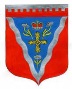 Совет депутатовРомашкинского сельского поселенияПриозерского муниципального района Ленинградской областиР Е Ш Е Н И Еот     15 декабря 2023 года									№ 171 В соответствие с Федеральным законом от 02.03.2007 № 25-ФЗ «О муниципальной службе в Российской Федерации», Областным законом Ленинградской области от 11.03.2008 № 14-оз «О правовом регулировании муниципальной службы в Ленинградской области», Распоряжением Правительства Ленинградской области от 20 октября 2016 года, п.2 ст.6 Решения Совета депутатов от 15.12.2023 №   «О бюджете муниципального образования Ромашкинское сельское поселение муниципального образования Приозерский муниципальный район Ленинградской области на 2024 год», Уставом Ромашкинского сельского поселения Приозерского муниципального района Ленинградской области, в целях стимулирования труда муниципальных служащих и работников администрации. Совет депутатов Ромашкинского сельского поселения Приозерского муниципального района Ленинградской области РЕШИЛ:Утвердить размеры должностных окладов и ежемесячного денежного поощрения муниципальным служащим администрации Ромашкинского сельского поселения с 01 января 2024 года, согласно Приложению № 1.Утвердить размеры ежемесячных надбавок к должностному окладу за классный чин муниципальным служащим администрации Ромашкинского сельского поселения с 01 января 2024 года согласно Приложению № 2.Настоящее решение подлежит официальному опубликованию в средствах массовой информации, на сайте администрации   и распространяется    на правоотношения, возникшие  с 01 января 2024 года.Контроль над исполнением настоящего решения возложить на главу администрации Ромашкинского сельского поселения Приозерского муниципального района Ленинградской области С. В. Танкова. Глава муниципального образования                                                          Ю. М. Кенкадзе Логинова О. Н. тел. 8(813-79) 99-663Разослано:дело-2, прокуратура-1,  www. Ромашкинское. РФПриложение №1      Утверждено Решением Совета депутатовРомашкинского сельского поселенияПриозерского муниципального района Ленинградской области от 15.12. 2023 № 171Размеры должностных окладов и ежемесячного денежного поощрениямуниципальных служащих Ромашкинского сельского поселения Приозерского муниципального района Ленинградской областиПриложение № 2                     Утверждено Решением Совета депутатовМО Ромашкинское сельское поселениеМО Приозерский муниципальный район Ленинградской областиот 15.12.2023 № 171Размеры ежемесячных надбавок к должностному окладу за классный чин муниципальных служащих Ромашкинского сельского поселения МО Приозерский муниципальный район Ленинградской области «Об утверждении должностных окладов работникам администрации Ромашкинского сельского поселения Приозерского муниципального района   Ленинградской   области с 01 января 2024 года»№ п/пНаименование должностейДолжностной окладЕжемесячное денежное вознаграждение1Глава администрации24015,882Заместитель главы21435,704Начальник сектора11379,655Главный специалист11058,806Ведущий специалист10320,90№ 
п/пНаименование классного чинаРазмер надбавкиза классный 
чин, в рублях1.муниципальный служащий муниципального образования Ромашкинское сельское поселение 1 класса    5598,422.муниципальный служащий муниципального образования Ромашкинское сельское поселение 2 класса    5505,103.муниципальный служащий муниципального образования Ромашкинское сельское поселение 3 класса    5202,434.муниципальный служащий муниципального образования Ромашкинское сельское поселение 4 класса    4899,545.муниципальный служащий муниципального образования Ромашкинское сельское поселение 5 класса    4592,826.муниципальный служащий муниципального образования Ромашкинское сельское поселение 6 класса    4293,797.муниципальный служащий муниципального образования Ромашкинское сельское поселение 7 класса    3990,498.муниципальный служащий муниципального образования Ромашкинское сельское поселение 8 класса               3688,029.муниципальный служащий муниципального образования Ромашкинское сельское поселение 9 класса                          3385,1710.муниципальный служащий муниципального образования Ромашкинское сельское поселение 10 класса                          3082,2711.муниципальный служащий муниципального образования Ромашкинское сельское поселение 11 класса                          2861,3912.муниципальный служащий муниципального образования Ромашкинское сельское поселение 12 класса                          2642,213.муниципальный служащий муниципального образования Ромашкинское сельское поселение 13 класса                          2423,0414.муниципальный служащий муниципального образования Ромашкинское сельское поселение 14 класса                          2202,1215.муниципальный служащий муниципального образования Ромашкинское сельское поселение 15 класса                          2011,22